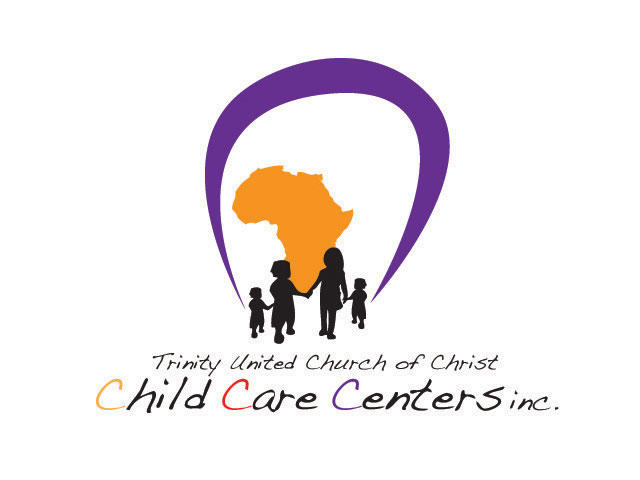 JOB ANNOUNCEMENTTeacher with Infant Toddler CertificationBasic Functions:  The Teacher is responsible for the overall management of the classroom, which includes having a working knowledge of general development of young children and educational systems. The Teacher is also responsible for the active participation/contribution in the progress of the Center’s educational philosophy and environmental goals. The incumbent must demonstrate leadership and problem solving skills in and out of the classroom setting.Requirements:  This position requires an Associate’s Degree in Early Childhood Education plus three (3) years of Early Childhood experience in the classroom teaching environments.  The incumbent must possess the knowledge of child development, licensing, and funding standards.  The incumbent must be familiar with legislation and advocacy of childcare services in the State of Illinois; this includes best practices in Early Childhood Development standards.  The incumbent must possess an Infant Toddler Certification.Work Schedule:  The Teacher shall generally work forty (40) hours each week in accordance with the schedule personally arranged, and mutually agreed to by the Supervisor.Working Conditions:  This position requires the Teacher to work in a clean, well-lit area.  Additionally, the incumbent must be able to lift and/or move up to 30 pounds.  The incumbent must possess the ability to stand, stoop, bend, and carry children, sit without back support for 15-20 minutes at a time.  The incumbent will be required to work in or visit other Trinity UCC Child Care Centers and/or other offices/sites in the Chicagoland area responsible for administering Early Childhood Development services and/or activities and must be able to travel to these various locations. The incumbent must have experience working on computers and have some knowledge of Creative Curriculum approaches to Early Childhood Education.How to apply:Qualified applicants submit resume to Ebony D. Only by March 15, 2017Email:  edonly@trinitychicago.orgFax:  773-966-1718NO PHONE CALLS and NO AGENCIESJob Description Disclaimer:  The statements in this job description are intended to describe the essential/non-essential nature and level of work performed by Trinity UCC Child Care Centers, Inc., staff assigned to this job.  They are not intended to be an exhaustive list of all duties and responsibilities, as other duties and responsibilities may be assigned.Confidentiality:  Confidentiality is a condition of employment.  Discretion is a condition of employment.  At all times, staff members are to respect the privacy of information about others.  Violation of the Code of Confidentiality can result in immediate termination of employment.